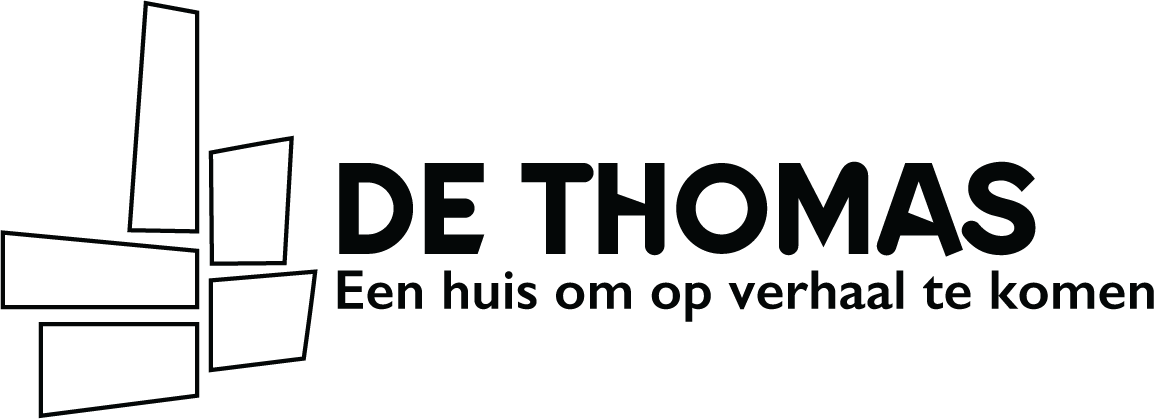 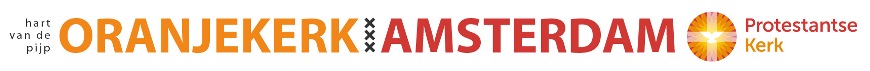 Zondag 23 mei 2021 – PinksterenGezamenlijke viering van Oranjekerk en ThomaskerkVoorgangers ds. Jantine Heuvelink en ds. Evert Jan de Wijer, ambtsdrager van dienst Rinske Hamer, zang Iemme Haan en Thomas Mohr, dans Emilie Krol en Fatima Kabia, organist Jos van der Bijl, koster Gijs-Bert Vervoorn. Muziek en opmaatverhaal ‘Waar blijf je dan’ Welkom door voorganger ds. Jantine Heuvelink			Lied 689 ‘Wat altijd is geweest’Bemoediging en drempelgebed 	Vg: 	Onze hulp is in de naam van de EeuwigeAllen:	Die hemel en aarde gemaakt heeft.Vg	Keer ons om, God, en schenk ons leven.Allen	Dat wij, mensen, ons in U verheugenVg:	Schep in ons een rein hart, o God,Allen:	en vernieuw onze geest en ons gemoedVg:	Wek in ons opnieuw de vreugde om uw hulpAllen:	en voed ons met uw Geest van vrijheid. Amen.	Gebed om ontferming met Kyrie uit Lied 281: 1, 2, 4 ‘Wij zoeken hier uw aangezicht’… en aansluitend Glorialied 281: 7, 8, 10 ‘Gij hebt uw woord gestand gedaan’ Gebed bij de opening van de SchriftLied 681 ‘Veni sancte Spiritus’Evangelielezing uit Johannes 14: 8-17Daarop zei Filippus: ‘Laat ons de Vader zien, Heer, meer verlangen we niet.’ Jezus zei: ‘Ik ben nu al zo lang bij jullie, en nog ken je me niet, Filippus? Wie mij gezien heeft, heeft de Vader gezien. Waarom vraag je dan om de Vader te mogen zien? Geloof je niet dat ik in de Vader ben en dat de Vader in mij is? Ik spreek niet namens mezelf als ik tegen jullie spreek, maar de Vader die in mij blijft, doet zijn werk door mij. Geloof me: ik ben in de Vader en de Vader is in mij. Als je mij niet gelooft, geloof het dan om wat hij doet. Waarachtig, ik verzeker jullie: wie op mij vertrouwt zal hetzelfde doen als ik, en zelfs meer dan dat, ik ga immers naar de Vader. En wat jullie dan in mijn naam vragen, dat zal ik doen, zodat door de Zoon de grootheid van de Vader zichtbaar wordt. Wanneer je iets in mijn naam vraagt, zal ik het doen.Als je mij liefhebt, houd je dan aan mijn geboden. Dan zal ik de Vader vragen jullie een andere pleitbezorger te geven, die altijd bij je zal zijn: de Geest van de waarheid. De wereld kan hem niet ontvangen, want ze ziet hem niet en kent hem niet. Jullie kennen hem wel, want hij woont in jullie en zal in jullie blijven.Lied 695: 1, 4 en 5 ‘Heer, raak mij aan met uw adem’Overweging met aansluitend muziek Dans en lied 701 ‘Zij zit als een vogel’Dankgebed, voorbeden en stil gebed met acclamatie uit Iona ‘Eeuwige schenk ons uw Geest’Onze Vader die in de hemelen zijt, Uw Naam worde geheiligd; Uw koninkrijk kome; Uw wil geschiede, gelijk in de hemel alzo ook op de aarde. Geef ons heden ons dagelijks brood; en vergeef ons onze schulden, gelijk ook wij vergeven onze schuldenaren; en leid ons niet in verzoeking, maar verlos ons van de boze. Want van U is het koninkrijk en de kracht en de heerlijkheid tot in eeuwigheid. Amen.Mededelingen, ook informatie over de collectes De diaconale collecte is bestemd voor de stichting ‘Not for Sale Amsterdam’ die slachtoffers van mensenhandel een nieuw perspectief op de toekomst wil geven. Zij bieden o.a. leerwerktrajecten aan in de sociale ondernemingen Dignita Amsterdam. Met de verworven vaardigheden en het herwonnen zelfvertrouwen bouwen zij aan een nieuw en autonoom bestaan. Zo wordt voorkomen dat zij (nogmaals) ten prooi vallen aan mensenhandelaren. Geef via NL19 INGB 0004586420 t.n.v. Diaconie Oranjekerk ‘collecte 23 mei’. 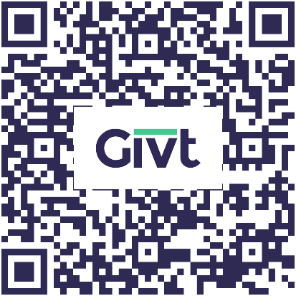 De kerkelijke collecte is bestemd voor Kerk in Actie – Pinksterzending – bestemd voor een project van het Egyptisch Bijbelgenootschap dat kinderen en ouders stimuleert om samen de Bijbel te lezen. Geef via NL02 INGB 0004 8818 00 t.n.v. Oranjekerkgemeente ‘collecte 23 mei’.   Geven kan ook via Givt. De QR-code werkt alleen met de Givt-app. Slotlied 970: 1, 3 en 5 ‘Vlammen zijn er vele’Uitzending en zegen, gevolgd door tweemaal gezongen ‘Amen’.Muziek		www.oranjekerkamsterdam.nlNa de dienst is er ontmoeting mogelijk via de koffiezoom op https://us02web.zoom.us/j/5937727317Voor wie daar of elders in gesprek wil over de dienst kunnen de volgende gespreksvragen richting geven:Welk woord, lied of ander element uit de dienst is je het meest bijgebleven?Jezus zegt: ‘Wie mij heeft gezien, heeft de Vader gezien’ – welk beeld geeft Jezus zo van God?Zou u eigenlijk zelf wel eens God willen zien, of heeft u daar niet zo'n behoefte aan? En waarom dan wel of waarom dan niet?Vanaf heden kunnen op zondag 30 kerkgangers de dienst bijwonen. Om dit goed te organiseren is aanmelding vooraf nodig. Wie graag de dienst wil bijwonen, meldt zich tevoren aan bij Gijs-Bert Vervoorn via 06 8259 7372 of beheer@oranjekerkamsterdam.nl  Hij zal per zondag kijken wie aanwezig kunnen zijn. Zondag 30 mei 10.00u kerkdienst met voorganger ds. Wielie Elhorst.